     Центральный Совет Общероссийского Профсоюза образования участвовал в подготовке Методических рекомендаций органам исполнительной власти субъектов РФ, осуществляющим государственное управление в сфере образования, по организации работы педагогических работников, осуществляющих классное руководство в общеобразовательных организациях. Эти рекомендации утверждены заместителем Министра просвещения РФ В.С.Басюком, согласованы с Председателем Общероссийского Профсоюза образования Г.И.Меркуловой и направлены руководителям органов исполнительной власти субъектов РФ, осуществляющих государственное управление в сфере образования     Калужская областная организация на своем сайте разместила Методические рекомендации органам исполнительной власти субъектов РФ, осуществляющим государственное управление в сфере образования, по организации работы педагогических работников, осуществляющих классное руководство в общеобразовательных организациях.Калужская областная организация Профсоюза работников народного образования и науки РФ Тел.факс: 57-64-69,  prokaluga@mail.ruКалуга, май, 2020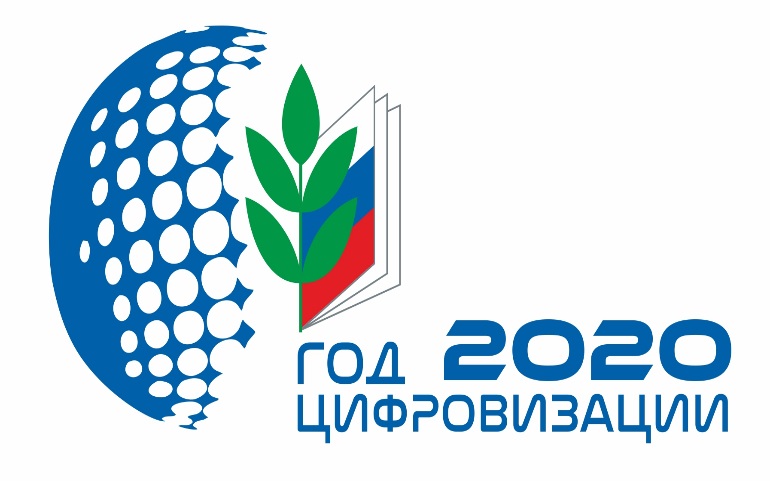 